Муниципальное бюджетное дошкольное образовательное учреждение Детский сад №47  городского округа – город КамышинКонспект образовательной деятельностипо ознакомлению с природным миром на тему: «Волшебница Осень»Составила воспитатель: Шмургунова С.В.Камышин 2020Конспект образовательной деятельности «Волшебница Осень»Образовательная область: ознакомление с природным миром.Интеграция образовательных областей:развитие речи, сенсорное развитие, ФЭМП, физическая культура.Возраст детей: 1.5 - 2.5 лет.Форма (ОД): игровая.Форма организации: подгруппа.Задачи:образовательные: учить детей замечать красоту природы, узнавать грибы, учить переживать радость от общения с природой, учить обозначать совокупность предметов словами «много»; «один»;развивающие:развивать  познавательную  и  двигательную  активность,  способствовать  формированию  положительных  эмоций, доброжелательных  взаимоотношений; воспитательные: воспитывать положительные эмоции на созерцание осенних пейзажей; бережное отношение к природе.Оборудование и материалы: осенние оформление зала, листья, ваза для листьев, зонтик, лист с зонтиком для рисования на каждого ребенка, корзинка с яблоками.  
Ход образовательной деятельности:Дети садятся на стульчики. Раздается стук в дверь. Воспитатель:Пойду, посмотрю, кто к нам пришел. (воспитатель переодевается в Осень).Осень:Здравствуйте , ребята, я Осень. Я слышала, что вы выучили песню про осень.Дети исполняют песню «Осень»Осень: Спасибо, ребята, очень хорошая песня. Ой, посмотрите, сколько листьев на ковре. Давайте их соберем. Я соберу зеленые листочки, мальчики – желтые, девочки – красные. (дети собирают осенние листья). Осень: Соня, какого цвета у тебя листик? - А у тебя Миша? (осень показывает несколько листочков)Осень: Дети, а вы хотите потанцевать с листочками? Дети : Да. Танец с листочками. Осень: Сейчас мы соберем из этих листочков красивый осенний букет.(ставят листья в вазу). Осень: Молодцы, ребята, хорошо танцевали. А теперь я приглашаю вас в осенний лес. Дети идут за осенью в лес, стоят деревья, под ними грибы. Осень : Посмотрите, дети, сколько здесь грибов. Скажи Оля сколько здесь грибов. (много). Иди, Ваня, сорви один гриб. Сколько грибов у Вани? (один). Иди Маша сорви еще один гриб. Сколько у тебя грибов? (один) .Включается фонограмма дождя. Осень: Ой, кажется дождик начинается.  Осенью часто идут дожди, и мы прячемся от дождя под зонтиком. Посмотрите, я нарисовала вам зонтики, а вы нарисуйте мне капельки дождя. Проходите за столы, берите кисточки и приступайте к работе. (дети рисуют, воспитатель  помогает. (под музыку дождя) .Осень: Молодцы ребята, справились с заданием. Какие красивые у вас получились капельки. Дождик так обрадовался, что решил с вами поиграть.  Игра «солнышко и дождик».Осень : Молодцы, ребята, вы мне понравились, хорошо пели, красиво танцевали, дружно играли, правильно нарисовали капельки дождя, и я хочу за это угостить вас вот этими вкусными яблоками. (достает корзину с яблоками).А мне пора идти дальше одевать  деревья в осенний наряд. До свиданья.Воспитатель переодевается.Воспитатель: Ребята, а кто к вам приходил? (ответы детей).Воспитатель: А что вы делали?(ответы детей).Воспитатель: Вам понравилось время года осень?(ответы детей).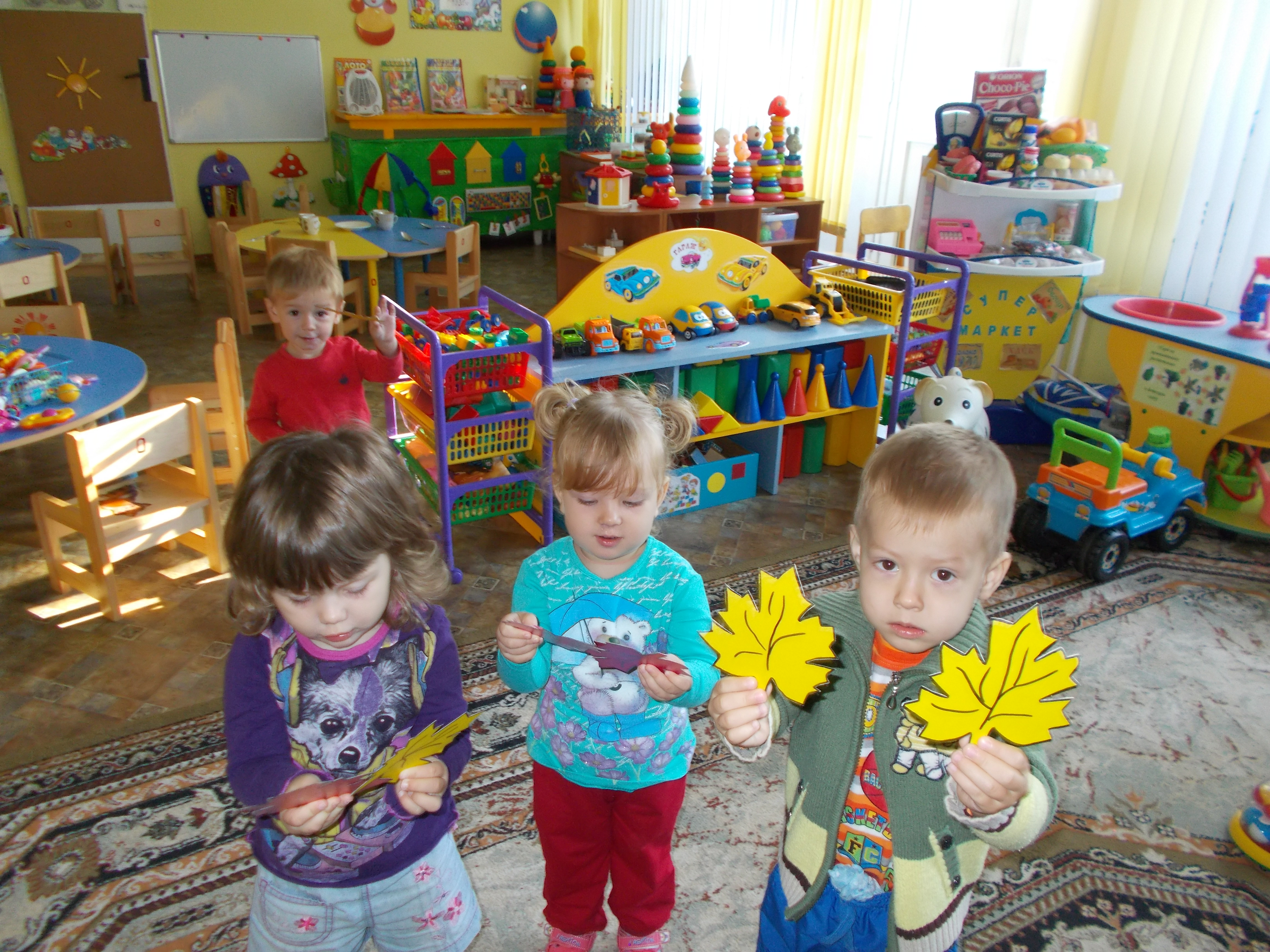 